ДелениеЗадание 1Вопрос:Выберите один из 5 вариантов ответа:1) 2) 3) 4) 5) Задание 2Вопрос:Выберите один из 5 вариантов ответа:1) 2) 3) 4) 5) 11Задание 3Вопрос:Выберите один из 5 вариантов ответа:1) 2) 13) 4) 5) Задание 4Вопрос:Выберите один из 5 вариантов ответа:1) 2) 3) 4) 5) Задание 5Вопрос:Найдите частное выражения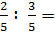 Выберите один из 5 вариантов ответа:1) 12) 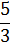 3) 04) 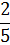 5) 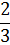 Задание 6Вопрос:Найдите частное выражения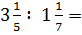 Выберите один из 5 вариантов ответа:1) 2,82) 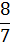 3) 04) 15) 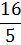 Задание 7Вопрос:Выберите верные утверждения.Выберите несколько из 5 вариантов ответа:1) При делении смешанных чисел надо представить числа в виде неправильных дробей, а потом разделить их друг на друга по правилу деления дробей.2) Чтобы разделить одну дробь на другую, надо делимое (первую дробь) умножить на обратную дробь делителю.3) Чтобы разделить одну дробь на другую, надо делимое умножить на делитель.4) При делении смешанных чисел надо отдельно разделить целые части и отдельно дробные части и записать результат смешанным числом.5) Чтобы разделить дробь на натуральное число, можно: натуральное число представить в виде неправильной дроби с числителем, равным самому числу и знаменателем равным единице. Затем произвести деление по правилу деления дроби на дробь.Задание 8Вопрос:Запишите число: ___________________________4,5Задание 9Вопрос:Выберите один из 5 вариантов ответа:1) 2) 3) 4) 5) Задание 10Вопрос:Выберите один из 5 вариантов ответа:1) 2) 3) 4) 5) 0,8Ответы:1) (1 б.) Верные ответы: 3;2) (1 б.) Верные ответы: 4;3) (1 б.) Верные ответы: 2;4) (1 б.) Верные ответы: 2;5) (1 б.) Верные ответы: 5;6) (1 б.) Верные ответы: 1;7) (1 б.) Верные ответы: 1; 2; 5; 8) (1 б.): Верный ответ: 4,5.; 9) (1 б.) Верные ответы: 2;10) (1 б.) Верные ответы: 2;